جامعة الملك سعود						                                         مفردات المقرر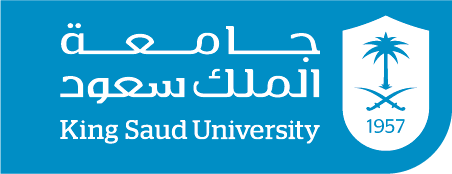 كلية الآداب                                                                                                              الفصل الدراسي: الثاني                                                                                             السنة الدراسية:1435/1436هـمعلومات المحاضر:معلومات المقرر:طرق التقييم:*التأكيد على ضرورة حصول الطالبات على 80% من درجات الأعمال الفصلية قبل تاريخ الاعتذار.الخطة الأسبوعية:القـوانـيـن :(مثال: السرقة الأدبية, سياسة الحضور): حنان خالد محمد الخضيرياسم المحاضر يوم الثلاثاء 10-11 , والخميس 10-11الساعات المكتبية 76رقم المكتب halkdiry@ksu.edu.saعنوان البريدي الإلكتروني تاريخ اوروبا من النهضة الى مؤتمر فيينا. اسم المقرر 371ترخ رقم المقرر يتناول هذا المقرر دراسة التغيرات التي ادت الى ظهور عصر النهضة ومظاهر هذه النهضة,ثم دراسة حركة الكشوف الجغرافية,والتوسع الاوروبي في العالم,وحركة الاصلاح الديني,ودراسة التنافس السياسي,وعصر التفوق الاسباني,ثم استقلال الاراضي المنخفضة,ثم دراسة تاريخ انجلترا خلال القرنين السادس عشر والسابع عشر,وعصر التفوق الفرنسي(القرن الرابع عشر),دراسة روسيا وبروسيا في القرنين السادس عشر والسابع عشر,ثم دراسة حرب الاستقلال الامريكية,والثورة الفرنسية,وحكم نابليون حتى عام 1815م. توصيف المقررنواتج التعلم (المنصوص عليها في توصيف المقرر)د.عبدالحميد البطريق,تاريخ اوروبا من عصر النهضة الى مؤتمر فيينا.د.ليلى صباغ,معالم تاريخ اوروبا في العصر الحديث.الكتب الرئيسية د.رجب حراز,عصر النهضة دراسة في الحضارة الاوروبية.د.عبد العزيز الشناوي,اوروبا في مطلع العصور الحديثة.المراجع التكميلية (إن وجد) تاريخ التغذية الراجعة (تزويد الطالبات بالنتيجة)* تاريخ التقييم تقسيم الدرجاتالنوع اسبوعيا كل اسبوع 10الواجبات  اسبوعيا في كل نهاية موضوع 10اختبارات قصيرة   عند الانتهاء من تصحيحها في المحاضرة التي تلي الامتحان مباشرة. الشهر الاول في الاسبوع الخامسالشهر الثاني في الاسبوع العاشر 40اختبارات فصلية404040اختبار نهائي 40مذكرة إضافية (مثال: شروط إعادة الاختبارات)مذكرة إضافية (مثال: شروط إعادة الاختبارات)مذكرة إضافية (مثال: شروط إعادة الاختبارات)مذكرة إضافية (مثال: شروط إعادة الاختبارات)العـنـوان الأسبوع  -اوروبا حتى القرن الخامس.1  -لمحة عن اوروبا خلال العصور الوسطى.2  -عصر النهضة.3  -الاصلاح الديني.5  -اختبار الشهر الاول6  -لمحة عن تاريخ بريطانيا خلال القرنين16-17.7  -عصر التفوق الاسباني.8  -حركة الكشوف الجغرافية.9  - اختبار الشهر الثاني.10  -ثورة الاراضي المنخفضة.11  -عصر التفوق الفرنسي.12  -حركة الاستقلال الامريكية13  -الثورة الفرنسية وحكم نابليون.14أسبوع المراجعة15